Priorities for the WeekWeekly Calendar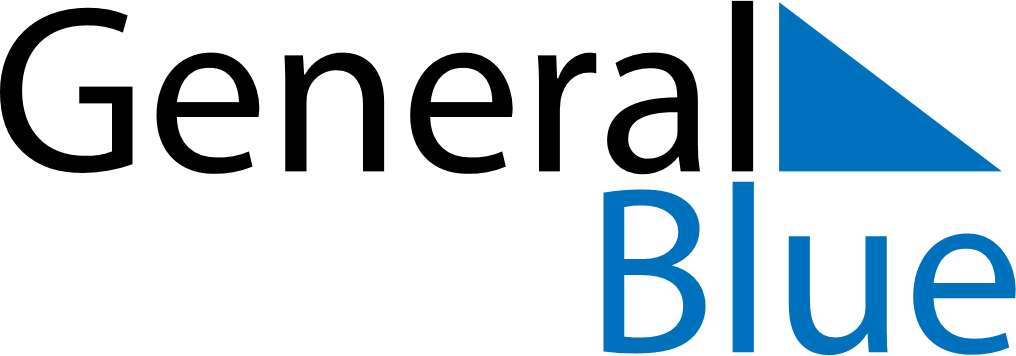 November 29, 2020 - December 5, 2020Weekly CalendarNovember 29, 2020 - December 5, 2020Weekly CalendarNovember 29, 2020 - December 5, 2020Weekly CalendarNovember 29, 2020 - December 5, 2020Weekly CalendarNovember 29, 2020 - December 5, 2020Weekly CalendarNovember 29, 2020 - December 5, 2020Weekly CalendarNovember 29, 2020 - December 5, 2020Weekly CalendarNovember 29, 2020 - December 5, 2020SUNNov 29MONNov 30TUEDec 01WEDDec 02THUDec 03FRIDec 04SATDec 056 AM7 AM8 AM9 AM10 AM11 AM12 PM1 PM2 PM3 PM4 PM5 PM6 PM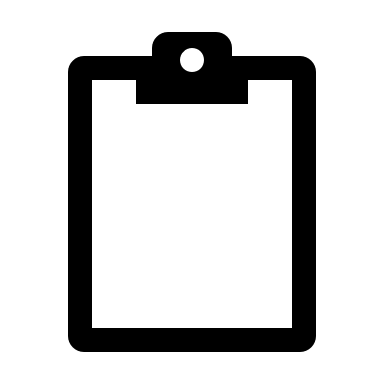 